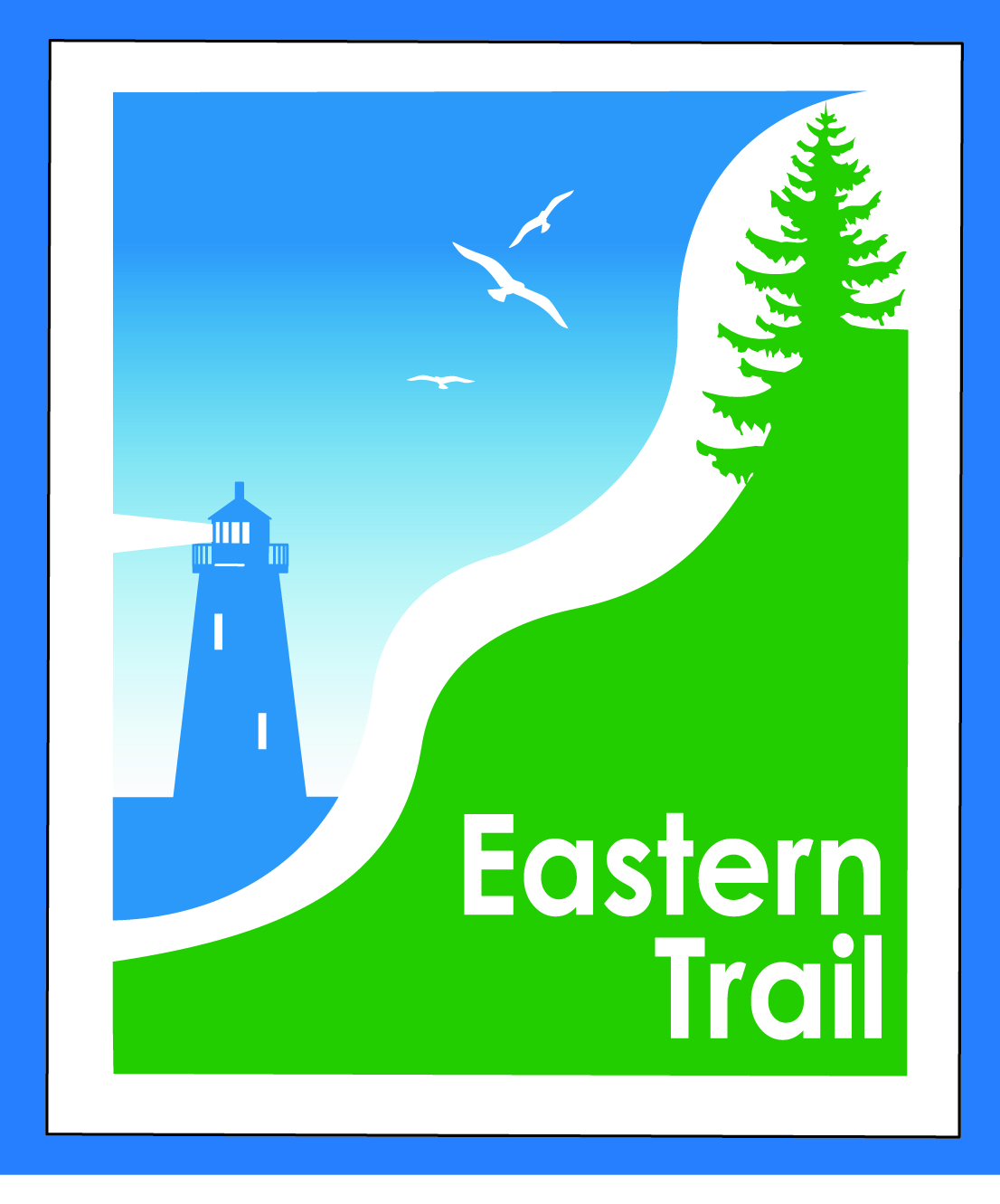                          ETMD Board of Directors – REVISED AGENDA                       Kennebunk Town Hall   - Third Floor Conference Rm – January 10, 2018 - 8:30 – 10:30 a.m.	Welcome & Introductions – 5 minETMD EVENT POLICY DISCUSSION – 30 MIN  Minutes of December 13, 2017 (included) needs vote - 3 minFinancial  – 10 minDecember report (included) - needs vote – Carole, ValDues Status Action item – review / approve 2018-2019 ETMD dues letter –  ALL Reports from municipalities on budget deadlines Operations – 25 min Update Hallczuk legal actions – Tad, CaroleReview / approve proposed Connection Agreement – Carole  Ongoing / Proposed Projects:   25 min    Scarborough –  019386.00 CaroleStatus Kennebunk – Wells – Marianne, Eric, Carole Reports from Municipalities  Outreach & Events – 15 min – Carole, JimEIS Upcoming ETA / ETMD eventsOther Business?  –  2 minNext Meeting – February 14, 2018 Adjourn